Технологическая карта урока математики во 2 классепо теме: Умножени круглых чисел»РазделЧисла от 1 до 100 (70 часов)ТемаУмножение и деление круглых чисел. Переместительное свойство умножения (7 часов)ЦелиСформировать представление о действиях умножения и деления круглых чисел в пределах 100, включая умножение на 0 и 1. Ввести правило переместительного свойства умножения. Научить использовать приобретённые знания и умения при расшифровке изречения.Основное содержание темыИзучение действия умножения и действия деления круглых чисел, освоение переместительного свойства умножения, изучение умножения любых чисел в пределах 100 на 0 и на 1.Термины и понятияКруглые числа, переместительное свойство умноженияПланируемый результатПланируемый результатПланируемый результатЛичностные уменияМетапредметные уменияПредметные уменияПроявлять: — интерес к изучению темы;  — позитивное отношение к результатам обучения при освоении учебной темы.Познавательные умения: — определять рациональный способ умножения двузначного круглого числа на однозначное и обосновывать своё мнение; — определять приём деления двузначного круглого числа на однозначное и обосновывать своё мнение; — определять значение выражения с множителем 1 или 0 и обосновывать своё мнение; — использовать приобретённые знания при расшифровке известного выражения. Регулятивные умения: — выполнять учебное задание в соответствии с целью; — выполнять учебное задание в соответствии с правилом; — проверять результат выполненного задания и вносить корректировку. Коммуникативные умения: — комментировать в паре учебное задание с использованием математических терминов; — формулировать корректные высказывания в рамках учебного диалога.Выполнять вычисления арифметического выражения с использованием переместительного свойства умножения. • Умножать число на 0 и на 1, используя правило. • Выполнять умножение и деление круглых чисел в пределах 100ТЕХНОЛОГИЧЕСКАЯ КАРТА ИЗУЧЕНИЯ ТЕМЫ«Умножение круглых чисел»ТЕХНОЛОГИЧЕСКАЯ КАРТА ИЗУЧЕНИЯ ТЕМЫ«Умножение круглых чисел»ТЕХНОЛОГИЧЕСКАЯ КАРТА ИЗУЧЕНИЯ ТЕМЫ«Умножение круглых чисел»I этап. Самоопределение к деятельностиI этап. Самоопределение к деятельностиI этап. Самоопределение к деятельностиЦели деятельностиСитуативное заданиеПланируемый результат- Мотивировать к изучению темы. - Выявить умение расшифровывать слова.- Приветствие. (Каким, по вашему мнению, должен быть сегодняшний урок?)- Психологический настрой. (Дарим друг другу улыбки)- Сообщение формы урока. (Отправляемся в гости к сказке. В тетрадях записываем дату и маршрут.) 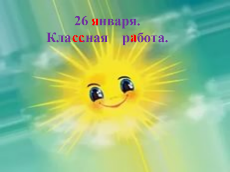 Постановка учебных задач Математика и сказка!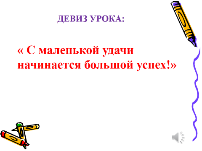 Как связать? Где взять подсказку? 16 раз взяли по 8140 раз по 2117 раз по 38140 раз 501- Определение темы урока и целей.О каком математическом действии идёт речь в стихотворении? (Умножение)Какое название можно дать числам: 20, 70, 90, 100? (Круглые числа)Используя эти слова, сформулируйте тему урока(Умножение круглых чисел)Зная тему урока, сформулируйте цель урока.(Научиться выполнять умножение круглых чисел.) Давайте, в том же ритме, все вместе, прочтём похожие математические строки. Может быть кто-нибудь из присутствующих догадается, кто из великих русских поэтов писал в том же ритме? Мы отправляемся в гости в сказку А.С. Пушкина.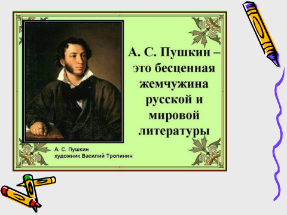 Но, пропуском в сказку будет ваше задание к данным числам…(Задания дети придумывают сами, посовещавшись с соседом по парте.Пример: «Назови лишнее», «Назови соседей», «Раздели на группы» …)Личностные умения: — проявлять интерес к изучению темы.II этап. Учебно-познавательная деятельностьII этап. Учебно-познавательная деятельностьII этап. Учебно-познавательная деятельностьЦели деятельностиУчебные задания на «знание» (З),«понимание» (П), «умение» (У)Планируемый результатЦели: • Актуализировать знания о конкретном смысле действия умножения. • Научить: — умножать круглые чис ла двумя способами; — комментировать разные способы умножения круглых чисел; — определять рациональный способ умножения двузначного круглого числа на однозначное и обосновывать своё мнение; — выполнять учебное задание в соответствии с целью.В сказке чёрный коршун – злой чародей!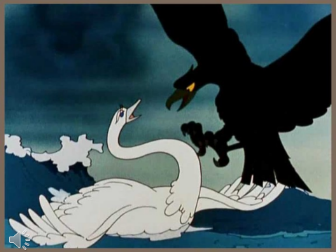 Чёрное, зло в математике – это наше незнание. Давайте попробуем отыскать новые знания – попытаемся без подсказок выполнить новый вид вычмслений.Задание 1 (З) 1 × 3 (1 + 1 + 1 = 3) 10 × 3 (10 + 10 + 10 = 30) Расскажите, как заменить арифметическое выражение с действием умножения на выражение с действием сложения. Задание 2 (З) Учебник, с. 14, правило в рамке. Прочитайте первое арифметическое выражение и рассмотрите рисунок. Расскажите, как выполнено вычисление 1м способом. (20 × 3=20 + 20 + 20 = 60) Прочитайте второе арифметическое выражение и рассмотрите рисунок. Расскажите, как выполнено вычисление 2м способом. (20 × 3 = 2 дес. × 3 = 6 дес. ) Назовите способ, с помощью которого вычислять рациональнее. Вывод учащихся: Для того чтобы двузначное круглое число умножить на однозначное, нужно круглое число представить десятками и умножить его на однозначное. Задание 3 (З) Прочитайте арифметическое выражение и прокомментируйте его вычисление двумя способами. 20 × 4, 10 × 7, 30 × 3Задание 4 (П) Можно ли утверждать, что умножать круглые десятки на одно- значное число рациональнее 1м способом? Обоснуйте своё мнение. 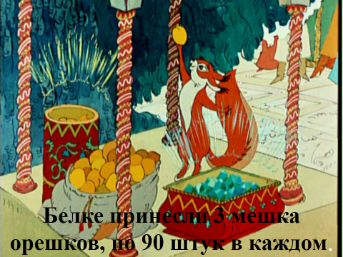 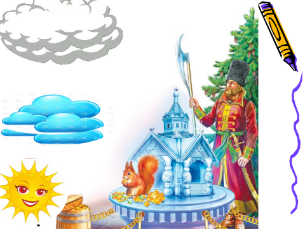 Физминутка для глазСоставление и решение задачиПодвижная физминутка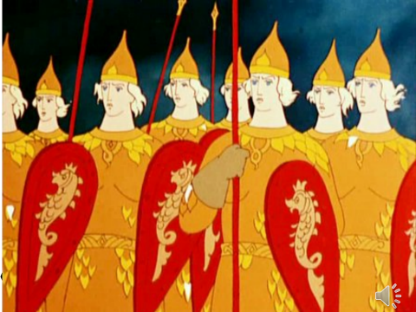 Проверочная работаЗадание 5 (У) Учебник, с. 15, № 2, 3. Выполните вычисление арифметического выражения. («3») Задание 6 (У) Учебник, с. 15, № 4. Выполните вычисление арифметического выражения, используя образец. («4») Задание 7 (У) Учебник, с. 16, № 1. Выполните вычисления арифметического выражения рациональным способом. («5»)Взаимопроверка Регулятивные умения: — выполнять учебное задание в соответствии с целью. Коммуникативные умения: — комментировать разные способы умножения круглых чисел. Предметные умения: — выполнять умножение круглых чисел двумя способами.III этап. Интеллектуально-преобразовательная деятельностьIII этап. Интеллектуально-преобразовательная деятельностьIII этап. Интеллектуально-преобразовательная деятельностьЦели деятельностиВарианты заданийПланируемый результатСтимулировать интерес к расшифровке из- вестного изречения. • Научить: — использовать приобретённые знания при выполнении учебного задания; — ориентироваться в разных вариантах выполнения задания; — планировать своё действие в со- ответствии с учебным заданием; — представлять ре- зультат своей деятельности.Этап интеллектуально-преобразовательной деятельности включает: • выбор варианта задания (информативный, импровизационный, эвристический); • выбор способа деятельности (индивидуальный или коллективный); • самоорганизацию по выполнению задания: — планирование деятельности; — выполнение задания; — представление результатов деятельности. Информативный вариант Расшифруйте изречение, выполняя действия в следующем порядке: 1) выполните вычисление арифметического выражения; 2) определите слог, который соответствует полученному результату;3) впишите слог в таблицу; 4) прочитайте изречение. 30 × 3 = … СКАЗКА-       40 × 2 = … ЛОЖЬ,20 × 3 = … ДА В НЕЙ      10 ×4 = … НАМЁК (Сказка – ложь, да в ней намёк!) Личностные умения: — творчески относиться к процессу расшифровки известного изречения. Познавательные умения: — использовать приобретённые знания при выпол- нении учебного задания; — выбирать вариант выполнения задания. Регулятивные умения: — выполнять учебное действие в соответствии с пла ном. Коммуникативные умения: — адекватно использовать речевые средства для представления результата. Импровизационный вариант Подберите другие числовые выражения с умножением круглых чисел, используя результаты действий, указанные в таблице. Эвристический вариант Зашифруйте любое известное изречение о математике. Можно предложить следующие варианты изречений:Математика – царица всех наук. • Математика полезна тем, что она трудна. (А. Александров) • Математика есть прообраз красоты мира. (И. Кеплер) • Математику учить — ум точить. (Пословица)Личностные умения: — творчески относиться к процессу расшифровки известного изречения. Познавательные умения: — использовать приобре тённые знания при выпол нении учебного задания; — выбирать вариант вы полнения задания. Регулятивные умения: — выполнять учебное дей ствие в соответствии с пла ном. Коммуникативные умения: — адекватно использовать речевые средства для пред ставления результатаIV этап. Рефлексивная деятельностьIV этап. Рефлексивная деятельностьIV этап. Рефлексивная деятельностьЦели деятельностиСамоанализ и самооценка ученикаРезультат деятельностиНаучить: — соотносить полученный результат с поставленной целью; — оценивать результат сво ей деятельности; — оценивать результат учебной деятельности.Самоанализ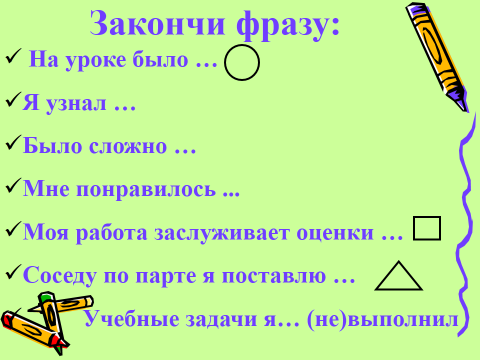 Домашнее заданиеРАЗНОУРОВНЕГО ХАРАКТЕРАЗаполняется учителем после освоения темы учащимися.Цели деятельностиСамоанализ и самооценка учителяРезультат деятельностиСоотнести полученный результат с поставленной целью. • Оценить результат своей деятельности.Цели темы: Сформировать представление о действиях умножения и деления круглых чисел в пределах 100, включая умножение на 0 и 1. Ввести правило переместительного свойства умножения. Научить использовать приобретённые знания и умения при расшифровке известного изречения. Ключевые умения Личностные умения: — проявлять интерес к изучению темы. Познавательные умения: — использовать приобретённые знания при расшифровке из вестного выражения. Регулятивные умения: — выполнять учебное задание в соответствии с правилом. Коммуникативные умения: — комментировать, работая в паре, учебное задание с использованием математических терминов. Предметные умения: — выполнять действия умножения и деления круглых чисел в пределах 100.Заполняется учителем после освоения темы учащимися.